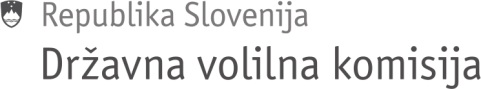 Številka: 041–115/2022-9Datum:    4. 10. 2022S K L E PDržavna volilna komisija (v nadaljevanju: DVK) je na podlagi 14. in 15. člena Zakon o državnem svetu (Uradni list RS, št. 100/05 – uradno prečiščeno besedilo, 95/09 – odl. US, 21/13 – ZFDO-F in 81/18 – odl. US; v nadaljevanju: ZDSve) ob smiselni uporabi 37. člena Zakona o volitvah v državni zbor (Uradni list RS, št. 109/06 – uradno prečiščeno besedilo, 54/07 – odl. US, 23/17 in 29/21; v nadaljevanju: ZVDZ) na 43. seji, dne 4. 10. 2022sklenila:Interesne organizacije oziroma lokalne skupnosti morajo kandidature z osebnimi podatki in pisnimi soglasji kandidatov ter seznam izvoljenih predstavnikov v volilno telo predložiti pristojni volilni komisiji neposredno.O B R A Z L O Ž I T E VZDSve v drugem odstavku 14. člena določa, da seznam izvoljenih predstavnikov v volilno telo predložijo interesne organizacije oziroma lokalne skupnosti pristojni volilni komisiji najkasneje trideset dni pred dnem glasovanja. Nadalje pa v drugem odstavku 15. člena določa, da kandidature z osebnimi podatki in pisnimi soglasji kandidatov predložijo interesne organizacije oziroma lokalne skupnosti pristojni volilni komisiji najkasneje trideset dni pred dnem glasovanja.Služba DVK je v zadnjem času prejela nekaj vprašanj, ki so se nanašala na način vlaganja kandidatur in seznamov elektorjev, in sicer ali se le ti lahko vložijo tudi po pošti ali elektronski pošti. V zvezi s tem vprašanjem je stališče zavzelo že Vrhovno sodišče v zadevi, št. Uv 8/2017 z dne 19. 11. 2017, in sicer da določba 4. člena ZVDZ velja za vse volitve, tudi za volitve v državni svet (11. točka obrazložitve). V svoji obrazložitvi pa se Vrhovno sodišče sklicuje na sklep Ustavnega sodišča, št. Up 678/02 z dne 25. 11. 2002, ter odločbo Ustavnega sodišča, št. Up-3564/07 z dne 6. 12. 2007, kjer je zavzeto stališče, da je tudi postopek potrjevanja seznama izvoljenih predstavnikov v volilno telo del postopka kandidiranja. Glede na to je zaključiti, da se tudi seznam izvoljenih predstavnikov v volilno telo vlaga neposredno pri pristojnih organih torej ne po pošti ali elektronski pošti.   Državna volilna komisija je sprejela ta sklep na podlagi drugega odstavka 15. člena ZVPR, v povezavi s 46. členom Poslovnika Državne volilne komisije (Uradni list RS, št. 10/20), v sestavi: predsednik Peter Golob ter člani dr. Marko Kambič, Mitja Šuligoj, Mojca Dolenc, Miroslav Pretnar in namestnica članice Ivana Grgić. Sklep je sprejela soglasno.  							Peter Golobpredsednik